Дніпровська філія «ГАЗМЕРЕЖІ» інформує про проведення ремонтних робіт у листопаді 2023 рокуУ зв'язку з виконанням ремонтних робіт на системі газопостачання Дніпра та Дніпровського району спеціалістами Дніпровської філії ТОВ «Газорозподільні мережі України» у листопаді поточного року буде тимчасово обмежено розподіл природного газу для мешканців ряду житлових будинків:м. Дніпро01.11. – 02.11.2023 рокувул. Олександра Галича, 2д, 2к, 19б  07.11.2023 року вул. Орловська, 24, 24а08-09.11.2023 року вул. Калинова, 4914.11.2023 року пров. Бірюзовий, 1, 2, 3, 4, 4/1, 5, 5/2, 7/2, 8/1, 8/2, 915-17.11.2023 року вул. Мандриківська, 53б, 55, 57, 59/1, 59б, 59/3, 61, 61а, 61в (оф), 66, 66а, 66г, 66в, 68, 68а, 72, 72/1, 72в, 72б, 72е, 72е/2, 72е/3, 72а, 74, 74а, 74б, 78а, 78, 78б, 78вСевастопольський узвіз, 8/1, 5/1, 5/2, 4а, 4/1, 2, 2/а, 3, 3аБалашовський узвіз, 27, 29, 31, 32, 34, 36, 38, 64а, 60, 56а, 56/1, 56/2с. Новоолександрівка09-10.11.2023 року вул. Садова вул. Запорізькавул. ЗарічнаЗВЕРНІТЬ УВАГУ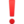 Відновлення подачі газу буде виконано після закінчення регламентних робіт. При цьому споживачам необхідно забезпечити доступ працівникам газової компанії в кожне газифіковане помешкання. Це обумовлено вимогами пункту 7.17 Правил безпеки систем газопостачання, у якому зазначено, що усі об'єкти систем газопостачання і газове обладнання перед їх підключенням до діючих газопроводів, а також після ремонту підлягають зовнішньому огляду і опресовуванню повітрям. Пуск газу в газопровід без його зовнішнього огляду та контрольного опресовування не допускається.Нагадуємо, що усі роботи з модернізації та реконструкції системи газопостачання фінансуються за рахунок тарифу на розподіл блакитного палива. Саме тому вчасна оплата споживачами послуг з доставки газу забезпечує комплексне проведення редизайну газових мереж у встановлені терміни.Сплачувати за послуги з розподілу блакитного палива побутові клієнти Дніпровської філії ТОВ «Газорозподільні мережі України» мають щомісяця до 20 числа за наступними реквізитами: ДНІПРОВСЬКА ФІЛІЯ ТОВ «ГАЗОРОЗПОДІЛЬНІ МЕРЕЖІ УКРАЇНИ»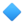 код ЄДРПОУ 45087207п/р UA463054820000026037301034216 в АТ «Ощадбанк»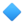 У призначенні платежу слід обов'язково вказати ПІБ платника, особовий рахунок та адресу газифікованого домоволодіння. Особові рахунки клієнтів Дніпровської філії «ГАЗМЕРЕЖІ» залишаються незмінними. Вони десятизначні та починаються на 0310.